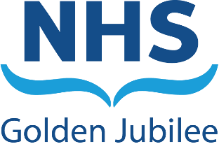 Board Meeting:			29 July 2021 Subject: 	Audit and Risk Committee Terms of Reference
                                                	Recommendation:	Board Members are asked to:______________________________________________________________IntroductionAs part of the annual review of the Audit and Risk Committee Terms of Reference (ToR), the attached paper details the 2021-22 update. The ToRs were approved at the Audit and Risk Committee on 20 April 2021. ToR UpdateAn updated workplan is included within the ToRs, with the remainder of the document remains unchanged.ConclusionBoard Members are asked to note the updated Audit and Risk Committee Terms of Reference.Colin NeilDirector of Finance21 July 2021NATIONAL WAITING TIMES CENTRE BOARD(NHS GOLDEN JUBILEE)AUDIT AND RISK COMMITTEE - TERMS OF REFERENCE2021-22IntroductionThe Board has established an Audit and Risk Committee as a standing Committee of the Board to support them in their responsibilities for the issues of risk, control and governance and associated assurance through a process of constructive challenge. The Committee will support the Accountable Officer and the Board by reviewing the comprehensiveness and reliability of assurances of governance, risk management, the control environment and the integrity of the financial statements and the annual report. MembershipIn order to preserve its independence from operational management, the Audit and Risk Committee does not have any executive membership. The Audit and Risk Committee will report to the Board. Membership will be Four Non Executive Members appointed by the Board, one of which will be appointed by the Board to be the Committee ChairThe Chair of the Board shall not be a member but shall be invited to attend at least one meeting per yearThe committee will be provided with a committee secretariat function from the corporate administration team. Minutes of the meeting shall be submitted to the next meeting of the Committee and thereafter submitted by its Chair to the first ordinary meeting of the Board for noting. The committee has the right to require the attendance of any Director or member of staff, persons attending in this capacity are not entitled to a vote in the decision making process.The committee has a number of attendees who are detailed below:Chief Executive (Accountable Officer)Director of Finance (Executive Lead)Assistant Director of Finance (Governance and Financial Accounting)Head of Corporate Governance and RiskHead of Corporate GovernanceThe Chair of the Board may attend but in an ex-officio capacityRepresentative from the Board Internal AuditorsRepresentative from the Board External AuditorsThe Committee may ask any or all of those who normally attend but who are not members to withdraw to facilitate open and frank discussion of particular matters.The Board or Accountable Officer may ask the Committee to convene further meetings to discuss particular issues on which they want the Committee advice.Executive Director LeadThe Designated Executive Lead will support the Chair of the Committee in ensuring that the Committee operates according to /in fulfilment of its agreed Terms of Reference.  The named Executive Lead for the Committee is the Director of Finance.  Specifically, they will:Support the Chair in ensuring that the Committee remit is based on the latest guidance and relevant legislation, and the Board’s best value framework;Liaise with the Chair in agreeing a programme of meetings for the business year, as required by its remit;Oversee the development of the annual workplan for the Committee which is congruent with its remit and the need to provide appropriate assurance at the year-end, for the endorsement of the Committee and approval by the Board;Agree with the Chair an agenda for each meeting, having regard to the Committee’s remit and workplan;Lead a mid-year review of the Committee Terms of Reference and progress against the annual workplan, as part of the process to ensure that the workplan is fulfilled; andOversee the production of an annual report on the delivery of the Committee’s remit and workplan, for endorsement by the Committee and submission to the Board.QuorumA quorum shall consist of three Members of the Committee. MeetingsThe committee shall meet no fewer than four times per annum, with meetings schedule in line with the following timetable and detailed agreed timetable and workplan for the forthcoming financial year.The Committee will formally report in writing to the Board and Accountable Officer after each meeting. A copy of the minutes of the meeting may form the basis of the report.The Committee will provide the Board and Accountable Officer with an Annual Report, times to support finalisation of the accounts and the governance statement, summarising its conclusion from the work done during the year.The detailed workplan will be presented to the Summer audit committee meeting and will include, as a minimum, the indicative agenda items listed below:* - dependent on the date of the meeting some items may move between meetingsOther items may be added as requiredStanding items for each meeting:Internal audit progress reportExternal auditFraud updateBoard Risk RegisterAudit  update – reports as applicableNFI updatesThe Chair of the Committee may convene additional meetings, as is felt necessary.Meetings will normally be attended by those identified as regular attendees in point 2 above.The Audit and Risk Committee may ask any other official of the organisation to attend to assist it with its discussions on particular matters.The Audit and Risk Committee may ask any or all of these who normally attend but who are not members to withdraw to facilitate open and frank discussion of particular matters.The Accountable Officer may ask the Audit and Risk Committee to convene further meetings to discuss particular issues on which the Accountable Officer wishes the committee’s advice, guidance or opinion.ReportingWhere the review of the Terms of Reference results in amendments, the revised Terms of Reference must be submitted to the Board for formal approval.The committee will approve at the start of each financial year a detailed work plan for approval by the Board.The committee annual report will inform the submission of the statement of assurance from the Committee to the Board at year-end.On an annual basis the committee will be required to complete the self assessment checklist provided in the Audit and Assurance Handbook.Responsibilities/RemitThe Committee has responsibility for ensuring that the Board’s activities are within the guidelines for corporate governance within the NHS and that an effective internal control system is maintained. The Committee will provide an independent and objective review of these internal controls. .  The duties of the Audit Committee are in line with the Audit and Assurance Handbook and are detailed below.  The audit committee will advise the Board and the Accountable Officer on:The strategic process for risk, control and governance and the Corporate Governance Statement; Independent scrutiny of the arrangements and action plans for the risk management processes which are in place within the Board including review of the Board Risk Register and updates provided from the work of the Strategic Risk Committee;The accounting policies, the accounts, and the annual report for the organisation, including the process for review of the accounts prior to submission to audit, levels of error identified, and the management’s letter of representation to the external auditors;The planned activity and results for both internal and external audit;The adequacy of management responses to issues identified by audit activity, including external audit’s management letter/report;The effectiveness of the internal control environment;Assurances relating to the corporate governance requirements of the Board; Proposals for tendering for internal audit services or for the purchase of non-audit services from contractors who provide audit services; Anti-fraud policies, whistle-blowing processes and the arrangements for special investigations; andThe acceptability of any proposed changes to the standing orders, the scheme of delegation and the standing financial instructions.Report the circumstances associated with each occasion when the Standing Orders are waivedSchedule of losses and compensation payments and make recommendations to the Board on proposed write-offs requiring the approval of Scottish GovernmentThe audit committee will also periodically review its own effectiveness and support the results of the review to the Board and Accountable Officer.All members of the committee will be required to sign a formal declaration accepting their responsibilities as a member of the Committee.
RightsThe Audit and Risk committee may:Co-opt additional members for a period not exceeding a year to provide specialist skills, knowledge and experience; andProcure specialist ad-hoc advice at the expense of the organisation, subject to budgets agreed by the Board or Accountable Officer.AccessThe designated Chief Internal Auditor and the representative from External Audit will have free and confidential access to the Chair of the Committee.  Meetings may be arranged as required at a minimum on an annual basis.Information RequirementsFor each meeting the Audit and Risk Committee will be provided with:A report summarising the significant changes to the organisation’s risk register;A progress report from the Chief Internal Auditor summarisingWork performed (and a comparison with work planned)Key issues emerging from Internal Audit workManagement responses to audit recommendationsSignificant changes to the audit planAny resourcing issues affecting the delivery of the Internal Audit Objectives; A progress report from External Audit representatives summarising work done and emerging findings; andA report on any fraud investigations or fraud prevention activity since the previous meeting.As and when appropriate the Committee will also be provided with:Proposals for the terms of reference of internal audit;The internal audit plan and strategy;The chief internal auditor’s annual report and opinion;Quality assurance reports on the internal audit function;The draft Directors’ Report and Annual accounts;The draft Governance Statement;A report on changes to accounting policies;External audit’s management letter/report;A report on any relevant service audit reports on the controls operating around processes undertaken by another body on the Board’s behalf;A report on any proposals to tender for audit functions;A report on co-operation between internal and external audit;Clinical Governance and Staff Governance annual reports;The risk management annual report;A summary of any relevant Audit Scotland reports, the implications for the Board and assurances as to actions being taken; A report on the national fraud initiative; A summary of any reports by external bodies (eg HIS) which will not be considered by any other governance committee or which contains significant issues the committee needs to take into account in it’s assessment of the internal control arrangements; andThe above list, which is not exhaustive, is the suggested minimum requirements for the inputs which should be provided to the committee, more items may be provided as appropriate.Review of Terms of ReferenceThese terms of reference will be reviewed annually.Discuss and NoteDiscuss and ApproveNote for Information onlyAudit MeetingProposed Items for AgendaAutumn Meeting -OctInternal audit progress Report – standing itemExternal Audit – update – standing itemNational Fraud Initiative (review of matches and final report)  Fraud update - Standing ItemAudit  Reports – standing itemReview of Standing Financial InstructionsUpdate on Assurance Mapping Framework;Board Risk Register (standing agenda item)Update on progress with the Blueprint for GovernanceCyber updateUpdate on expansion programmeWinter Meeting - FebruaryInternal Audit Progress ReportExternal Audit annual plan External Audit – Interim management reportUpdate on Governance statement guidanceFraud UpdateUpdated fraud policyUpdate on Audit  reportsBoard Risk RegisterAmendments to SFIs if required* Update on expansion programmeSpring Meeting -AprilNB the accounting policies need to be approved prior to prep of accounts.NB the governance statement needs to be approved prior to inclusion in accountsInternal Audit Progress ReportInternal Audit Draft plan for 2022/23 for approvalInternal Audit Annual Report*External AuditStanding Committee Annual Reports (Draft)Information Governance Annual ReportRisk Management Annual ReportAccounting Policies for approval*Fraud updateRisk updateBoard Risk RegisterGovernance statement for approval (to include in annual accounts) *Terms of Reference for committee – annual reviewUpdate on Audit Scotland reportsDraft annual report for committeeAmendments to SFIs if required* Update on expansion programmeSummer meeting –early JuneExternal Audit Annual Report with opinionAnnual report and AccountsStatement of Assurance Final Annual Report for the committee.Final committee work planFraud updateProactive fraud plan for year ISAE3402 – financial controls assurance for National Single InstanceAny other external assurance papersBoard Risk RegisterEndowments Annual Report and Accounts – for noting Update on expansion programme